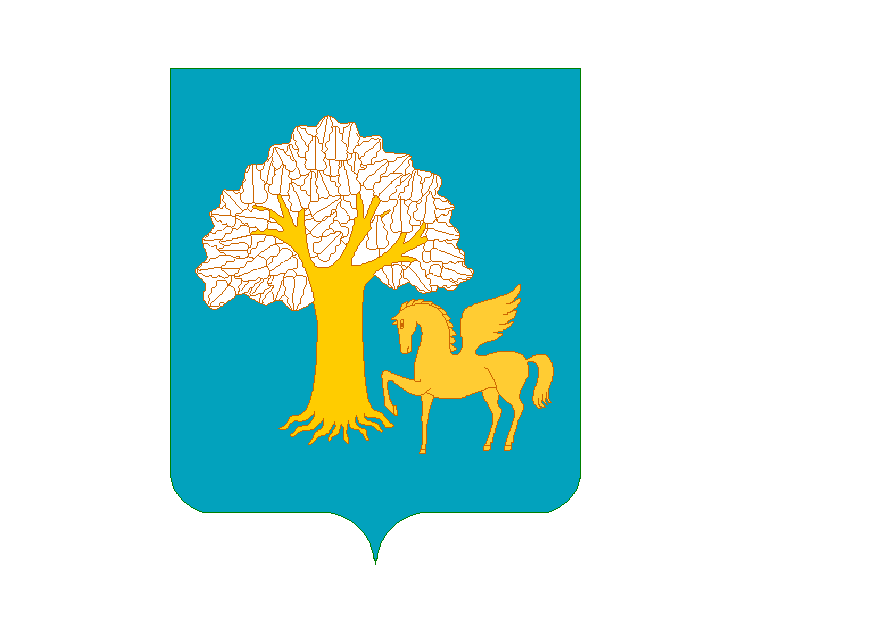 ҠАРАР                                                                       ПОСТАНОВЛЕНИЕ    “15” февраль 2021 й.                    	   № 7   	         	“15” февраля 2021 г.  Тубәнге Ҡыйғы ауылы                                			с. Нижние Киги Об утверждении муниципальной программы «Профилактика терроризма и экстремизма в сельском поселении Нижнекигинский сельсовет муниципального района Кигинский район Республики Башкортостан в 2021 - 2023гг»  В соответствии с Федеральными законами от 6 марта 2006 года № 35-ФЗ «О противодействии терроризму», от 25 июля 2002 года № 114-ФЗ «О противодействии экстремисткой деятельности», от 6 октября 2003 года № 131-ФЗ «Об общих принципах организации местного самоуправления в Российской Федерации», распоряжением Президента Республики Башкортостан от 26 июля 2013 года № РП – 190 «О реализации положений Комплексного плана противодействия идеологии терроризма в Республике Башкортостан 2013-2018 годы», Уставом сельского поселения Нижнекигинский сельсовет муниципального района Кигинский район Республики Башкортостан, в целях активизации работы по профилактике терроризма и экстремизма в сельском поселении Нижнекигинский сельсовет муниципального района Кигинский район Республики Башкортостан п о с т а н о в л я ю:1. Утвердить муниципальную программу «Профилактика терроризма и экстремизма в сельском поселении Нижнекигинский сельсовет муниципального района Кигинский район Республики Башкортостан за 2021 - 2023 г.г.». (Приложение).    2. Настоящее постановление обнародовать путем вывешивания на информационном стенде в здании администрации сельского поселения Нижнекигинский сельсовет и размещения на страничке сельского поселения Нижнекигинский сельсовет официального сайта Администрации муниципального района Кигинский район Республики Башкортостан n-kigi@mail.ru3. Контроль за исполнением настоящего постановления оставляю за собой.Глава сельского поселения                            	   А.У.НуриевУтвержденПостановлением Главы сельского поселенияНижнекигинский сельсоветмуниципального районаКигинский район Республики Башкортостанот «15» февраля 2021 года № 7МУНИЦИПАЛЬНАЯ ПРОГРАММА«ПРОФИЛАКТИКА ТЕРРОРИЗМА И ЭКСТРЕМИЗМА В СЕЛЬСКОМ ПОСЕЛЕНИИ НИЖНЕКИГИНСКИЙ СЕЛЬСОВЕТ МУНИЦИПАЛЬНОГО РАЙОНА КИГИНСКИЙ РАЙОН РЕСПУБЛИКИ БАШКОРТОСТАННА 2021-2023 ГГ.» МУНИЦИПАЛЬНАЯ ПРОГРАММА«ПРОФИЛАКТИКА ТЕРРОРИЗМА И ЭКСТРЕМИЗМА В СЕЛЬСКОМ ПОСЕЛЕНИИ НИЖНЕКИГИНСКИЙ СЕЛЬСОВЕТ МУНИЦИПАЛЬНОГО РАЙОНА КИГИНСКИЙ РАЙОН РЕСПУБЛИКИ БАШКОРТОСТАННА 2021-2023 Г.Г.»СОДЕРЖАНИЕ1. Паспорт «Программы».2. Содержание проблемы и обоснование необходимости ее решения           программными методами.3. Цель, основные задачи, сроки реализации «Программы».4. Механизм реализации «Программы» и контроль за ходом ее выполнения.5. Оценка социально-экономической эффективности реализации «Программы».6. Ресурсное обеспечение «Программы».7. Перечень программных мероприятий:7.1. Профилактика и предупреждение террористических и экстремистских        проявлений;7.2. Информационно-пропагандистское сопровождение антитеррористической деятельности и информационное противодействие терроризму и экстремизму.1.  ПАСПОРТ «ПРОГРАММЫ».2. СОДЕРЖАНИЕ ПРОБЛЕМЫ И ОБОСНОВАНИЕ НЕОБХОДИМОСТИЕЕ РЕШЕНИЯ ПРОГРАММНЫМИ МЕТОДАМИ.Международный и отечественный опыт противодействия терроризму свидетельствует о том, что силовые методы способны локализовать лишь конкретную угрозу совершения террористического акта. Вместе с тем для радикального снижения угрозы терроризма необходимо разрушить систему воспроизводства его инфраструктуры, основу которой составляет идеология терроризма, ее вдохновители и носители, а также каналы распространения.Наряду с другими субъектами Российской Федерации, Республика Башкортостан остается в сфере интересов различных зарубежных религиозных организаций, стремящихся использовать «легальные» позиции для усиления своего влияния в республике. В этой связи особое внимание уделяется решению задач в области противодействия терроризму и экстремизму, недопущению проникновения радикальных взглядов и различных деструктивных идеологий в мирную конфессиональную жизнь населения республики.В последние годы все большую актуальность для республики приобретает нарастающий процесс радикализации определенных слоев населения, в первую очередь исповедующих ислам, их вовлечения в деятельность запрещенных на территории Российской Федерации религиозных организаций и объединений, к числу которых относятся международные террористические организации «Хизб ут-Тахрир аль-Ислами» и «Имарат Кавказ», международные религиозные объединения «Таблиги-Джамаат» и «Ат-такфир валь-хиджра».За последние 7 лет, начиная с 2008 года, правоохранительными органами Республики Башкортостан выявлено 143 преступления экстремистской направленности и 20 преступлений террористического характера.Распространение экстремистской идеологии обеспечивает ресурсную поддержку и приток новых членов в ряды террористических организаций. Задача снижения террористической угрозы напрямую связана с активным противодействием распространению экстремистской идеологии. Основной мишенью ее воздействия служат подростки и молодежь, как наиболее пластичная и неустойчивая среда с точки зрения формирования гражданской идентичности и правосознания.В этой связи пристальное внимание уделяется мониторингу средств массовой информации, в том числе сети Интернет с целью своевременного получения информации о планируемых акциях и иных преступлениях и правонарушениях экстремистского характера.Приведенные выше обстоятельства обусловили необходимость разработки муниципальной программы на 2021-2023 годы для решения сформулированных выше проблем системными методами, так как тенденция распространение экстремистской идеологии в Республике Башкортостан также влияет и на муниципальный уровень.3. ЦЕЛЬ, ОСНОВНЫЕ ЗАДАЧИ, СРОКИ РЕАЛИЗАЦИИ «ПРОГРАММЫ».Цель:Реализация государственной политики в области профилактики терроризма и экстремизма; Совершенствование системы профилактических мер антитеррористической и экстремистской направленности.Задачи:- активизировать меры по профилактике и предотвращению конфликтов на социально-политической, религиозной, этнической почве;- усилить антитеррористическую укреплённости и защищенности объектов социальной сферы и объектов жизнеобеспечения и мест массового пребывания людей;
- проводить воспитательные, пропагандистские работы с населением  муниципального района, направленной  на предупреждение террористической   и   экстремистской деятельности, повышение бдительности, уровня правовой осведомленности и правовой культуры граждан.  4. МЕХАНИЗМ РЕАЛИЗАЦИИ ПРОГРАММЫ И КОНТРОЛЬ ЗА ХОДОМЕЕ ВЫПОЛНЕНИЯ.Заказчик «Программы» - Администрация сельского поселения Леузинский сельсовет муниципального района Кигинский район Республики Башкортостан определяет исполнителей «Программы», согласовывает с ними возможные сроки выполнения мероприятий, объемы и источники финансирования, обеспечивает целевое и эффективное использование выделенных средств, ежегодно уточняет целевые показатели и затраты, запрашивает у исполнителей отчеты о выполнении программных мероприятий.Контроль за реализацией «Программы» осуществляет Администрация сельского поселения Нижнекигинский сельсовет муниципального района Кигинский район Республики Башкортостан, которая информирует Антитеррористическую комиссию муниципального района Кигинский район Республики Башкортостан о выполнении программных мероприятий.5. ОЦЕНКА СОЦИАЛЬНО-ЭКОНОМИЧЕСКОЙ ЭФФЕКТИВНОСТИРЕАЛИЗАЦИИ «ПРОГРАММЫ».Социальная значимость «Программы» обусловлена комплексом мероприятий, направленных на:- повышение уровня безопасности населения и территории сельского поселения Нижнекигинский сельсовет муниципального района Кигинский район Республики Башкортостан от угроз терроризма и экстремизма;- предупреждение и пресечение распространения террористической и экстремистской идеологии;- минимизацию риска воздействия опасных токсичных веществ на человека и среду его обитания.Реализация мероприятий «Программы» позволит повысить уровень безопасности населения сельского поселения Нижнекигинский сельсовет муниципального района Кигинский район Республики Башкортостан от угроз терроризма и экстремизма.6. РЕСУРСНОЕ ОБЕСПЕЧЕНИЕ «ПРОГРАММЫ».Реализация мероприятий «Программы» осуществляется за счет средств бюджета муниципального района Кигинский район Республики Башкортостан в размере 3,0 тыс. рублей, в том числе в 2021 г. – 1,0 тыс. руб., в 2022 г. – 1,0 тыс. руб., 2023 г. – 1,0 тыс. руб., средств исполнителей в пределах утвержденной сметы расходов.Конкретные объемы финансирования мероприятий «Программы» определяются   при разработке и утверждении местного бюджета на соответствующий год и могут корректироваться исходя из финансовых возможностей бюджета сельского поселения Нижнекигинский сельсовет муниципального района Кигинский район Республики Башкортостан.7. ПЕРЕЧЕНЬ ПРОГРАММНЫХ МЕРОПРИЯТИЙ.Список использованных сокращений:Администрация сельского поселения - Администрация сельского поселения Нижнекигинский сельсовет муниципального района Кигинский район Республики Башкортостан. УУП – участковый уполномоченный полицииНаименование «Программы» Муниципальная программа «Профилактика терроризма и
экстремизма в сельском поселении Нижнекигинский сельсовет муниципального района Кигинский район Республики Башкортостан» (далее – «Программа»).Основание          
разработки «Программы»Конституция Российской Федерации, Федеральный закон от 6 марта 2006 года № 35-ФЗ «О противодействии терроризму», Федеральный закон от 25 июля 2002 года № 114-ФЗ «О противодействии экстремисткой деятельности», Федеральный закон от 6 октября 2003 года № 131-ФЗ «Об общих принципах организации местного самоуправления в Российской Федерации», Концепция противодействия терроризму в Российской Федерации от 5 октября 2009 года, Указ Президента  Российской Федерации от 12 мая 2009 года № 537 «О стратегии национальной безопасности Российской Федерации до 2020 года», Указ Президента Российской Федерации от 19 декабря 2012 года №1666 « О стратегии государственной национальной политики Российской Федерации на период до 2025 года», Комплексный план противодействия идеологии терроризма в Российской Федерации на 2013-2018 годы, утвержденный Президентом Российской Федерации 26 апреля 2013 года № Пр-1069, распоряжение Президента Республики Башкортостан от 26июля 2013 года №РП-190 «О реализации положений Комплексного плана противодействия идеологии терроризма в Республике Башкортостана 2013-2018 годы», Устав сельского поселения Нижнекигинский сельсовет муниципального района Кигинский район Республики Башкортостан.                         Заказчик «Программы» Администрация сельского поселения Нижнекигинский сельсовет муниципального района Кигинский район
Республики Башкортостан.Основные           
разработчики «Программы» Администрация сельского поселения Нижнекигинский сельсовет муниципального района Кигинский район
Республики Башкортостан.                    Цель «Программы» Реализация государственной политики в области
профилактики терроризма и экстремизма; Совершенствование системы профилактических мер антитеррористической и экстремистской направленности. Задачи «Программы» Активизация мер по профилактике и предотвращению конфликтов на социально-политической, религиозной, этнической почве;усиление антитеррористической укреплённости и
защищенности объектов социальной сферы и объектов
жизнеобеспечения и мест массового пребывания людей; проведение воспитательной, пропагандистской работы с
населением муниципального района, направленной на
предупреждение террористической и экстремистской
деятельности, повышение бдительности, уровня правовой осведомленности и правовой культуры граждан. Сроки реализации «Программы»2021- 2023 годы, без разделения на этапы.Исполнители        
основных           
мероприятий«Программы»Администрация сельского поселения Нижнекигинский сельсовет муниципального района Кигинский район
Республики Башкортостан совместно с УУП (по согласованию), религиозными организациями (по согласованию), образовательными учреждениями (по согласованию), учреждениями культуры (по согласованию).                    Объемы и источники
финансирования     Реализация мероприятий «Программы» осуществляется за
счет средств бюджета сельского поселения Нижнекигинский сельсовет муниципального района Кигинский район Республики Башкортостан в размере 3,0 тыс.  рублей, в том числе по годам: в 2021 г. – 1, 0тыс. руб., 2022 – 1,0 тыс. руб.,2023 – 1,0 тыс. руб.Ожидаемые конечные
результаты         
реализации«Программы» Реализация мероприятий Программы позволит контролировать уровень проявлений терроризма и экстремизма территории муниципального района, вплоть до 2023 года.Система организации
контроля         за
исполнением 
«Программы»Контроль за исполнением «Программы» возлагается на
Администрацию сельского поселения Нижнекигинский сельсовет муниципального района Кигинский район
Республики Башкортостан. № п/пМероприятияИсполнителиСрок   
исполненияИсточник   
финансированияОбъем      
финансирования, тыс. руб.Объем      
финансирования, тыс. руб.Объем      
финансирования, тыс. руб.Объем      
финансирования, тыс. руб.Объем      
финансирования, тыс. руб.№ п/пМероприятияИсполнителиСрок   
исполненияИсточник   
финансированияВсегов том числе
по годамв том числе
по годамв том числе
по годамв том числе
по годам20212022202220237.1 Профилактика и предупреждение террористических и экстремистских проявлений7.1 Профилактика и предупреждение террористических и экстремистских проявлений7.1 Профилактика и предупреждение террористических и экстремистских проявлений7.1 Профилактика и предупреждение террористических и экстремистских проявлений7.1 Профилактика и предупреждение террористических и экстремистских проявлений7.1 Профилактика и предупреждение террористических и экстремистских проявлений7.1 Профилактика и предупреждение террористических и экстремистских проявлений7.1 Профилактика и предупреждение террористических и экстремистских проявлений7.1 Профилактика и предупреждение террористических и экстремистских проявлений7.1 Профилактика и предупреждение террористических и экстремистских проявлений 1   Осуществить комплекс мер по обеспечению
правопорядка и общественной
безопасности   в   период    проведения
массовых, праздничных мероприятий.Администрация    сельского поселения      
совместно с УУП (по согласованию);2021 -
2023 гг.средства      
исполнителей.  3,02   Проводить    учебно-тренировочные занятия   по   отработке взаимодействия    при     возникновении чрезвычайных ситуаций на объектах и обслуживаемых территориях.Администрация    сельского поселения      
совместно с УУП (по согласованию); администрации образовательных учреждений (по согласованию); учреждений культуры (по согласованию);2021-
2023гг.средства      
исполнителя  3,03   Обеспечить    постоянный     мониторинг
оперативной обстановки на территории и
в   окружении   объектов    критической
инфраструктуры с целью своевременного
вскрытия   возможных   террористических
угроз и принятия профилактических мер реагирования. Администрация    сельского поселения      
совместно с УУП (по согласованию);2021 -
2023 гг.средства      
исполнителей 3,04   Организовать     выполнение     решений
Антитеррористической комиссии муниципального района Кигинский район Республики Башкортостан, касающийся сельского поселения.Администрация    сельского поселения      
совместно с УУП (по согласованию);Согласно решениямсредства      
исполнителей. 3,05   Реализовать мероприятия по   усилению
режима безопасности   функционирования
особо важных и   режимных   объектов, объектов транспорта и жизнеобеспечения, образовательных и иных учреждений с
массовым   пребыванием людей в целях
предотвращения террористических актов, техногенных аварий.Администрация    сельского поселения      
совместно с УУП (по согласованию); администрации образовательных учреждений (по согласованию); учреждений культуры (по согласованию);По        
отдельному
плану     средства      
исполнителей  3,06   Регулярно проводить проверки состояния антитеррористической       защищенности потенциально опасных объектов, объектов социально-культурной сферы, энергетики, водоснабжения, взрыво- и пожароопасных и объектов транспортной инфраструктуры мест массового пребывания людей.Администрация    сельского поселения      
совместно с УУП (по согласованию); администрации образовательных учреждений (по согласованию); учреждений культуры (по согласованию);2021 -
2023 гг.средства      
исполнителей.6,07   Проводить проверки неиспользуемых или использующихся   не    по    назначению строений и помещений на   территории лечебных, оздоровительных учреждений, объектов долгостроя, иных строений и помещений с целью предотвращения   и пресечения   их    использования    для хранения     огнестрельного     оружия, боеприпасов, взрывчатых     веществ, взрывных устройств и сильнодействующих ядовитых отравляющих веществ. Администрация    сельского поселения      
совместно с УУП (по согласованию); администрации образовательных учреждений (по согласованию); учреждений культуры (по согласованию);2021 -
2023 гг.средства      
исполнителей   3,08   Информировать правоохранительные органы о   фактах нахождения (проживания) в заброшенных   зданиях   и   помещениях, расположенных       на       территории
муниципальных               образований
подозрительных лиц, предметов и вещей. Администрация    сельского поселения      2021 -
2023 гг.средства      
исполнителей   3,09   Информировать правоохранительные органы о       транспортных         средствах, припаркованных вблизи мест массового пребывания     граждан (культурно- зрелищные учреждения, больницы, школы, детские дошкольные учреждения, жилой
сектор), вызывающих подозрение.Администрация    сельского поселения      
УУП (по согласованию); администрации образовательных учреждений (по согласованию); учреждений культуры (по согласованию); учреждений здравоохранения (по согласованию);2021 -
2023 гг.средства      
исполнителей   3,010   Проводить профилактическую работу   с населением по недопущению незаконного хранения     огнестрельного     оружия, боеприпасов и взрывчатых веществ. Администрация    сельского поселения      2021 -
2023 гг.средства      
исполнителей   3,011   Организовать и провести мероприятия по
привлечению молодежи, в   том   числе
неорганизованной    и    представителей
неформальных молодежных группировок, к реализации     общественно     значимых социальных проектов и программ.Совет молодежи сельского поселения; Администрация    сельского поселения      2021 -
2023 гг.средства      
исполнителей   3,012   Проводить    углубленную    диагностику
личностных   особенностей   подростков, состоящих на учете в КДН и ЗП, ОДН, с
целью профилактики возникновения чувств
национальной, религиозной и социальной розни.Совет молодежи сельского поселения; Администрация    сельского поселения   администрации образовательных учреждений (по согласованию); учреждений культуры (по согласованию); учреждений здравоохранения (по согласованию);2021 -
2023 гг.средства      
исполнителей   3,013   Организовывать и проводить фестивали
дружбы   и   конкурсы   самодеятельного
народного творчества    Совет молодежи сельского поселения; Администрация    сельского поселения   администрации образовательных учреждений (по согласованию); учреждений культуры (по согласованию);2021 -
2023 гг.средства      
исполнителей   3,014   Проводить просветительскую работу по
пропаганде миролюбия, повышению
толерантности в обществе, разъяснению
содержащихся в действующем
законодательстве понятий и терминов, связанных с экстремизмом.Совет молодежи сельского поселения; Администрация    сельского поселения   администрации образовательных учреждений (по согласованию); учреждений культуры (по согласованию);2021 -
2023 гг.средства      
исполнителей   3,015   Согласовывать   проведение    собраний, митингов, демонстраций и шествий   с целью    недопущения     экстремистских призывов и лозунгов.Администрация    сельского поселения      
УУП (по согласованию);2021 -
2023 гг.средства      
исполнителей3,016   Осуществлять      взаимодействие      с
общественными, религиозными      и
молодежными   организациями   с   целью
недопущения экстремистских действий. Администрация    сельского поселения      
УУП (по согласованию);2021 -
2023 гг.средства      
исполнителя   3,017   Привлекать детей, подростков и учащуюся
молодежь к участию в спортивно-массовых
и          физкультурно-оздоровительных мероприятиях. 
Администрация    сельского поселения; Совет молодежи сельского поселения; администрации образовательных учреждений (по согласованию); учреждений культуры (по согласованию);2021 -
2023 гг.7.2. Информационно-пропагандистское сопровождение антитеррористической деятельности               
               и информационное противодействие терроризму и экстремизму.7.2. Информационно-пропагандистское сопровождение антитеррористической деятельности               
               и информационное противодействие терроризму и экстремизму.7.2. Информационно-пропагандистское сопровождение антитеррористической деятельности               
               и информационное противодействие терроризму и экстремизму.7.2. Информационно-пропагандистское сопровождение антитеррористической деятельности               
               и информационное противодействие терроризму и экстремизму.7.2. Информационно-пропагандистское сопровождение антитеррористической деятельности               
               и информационное противодействие терроризму и экстремизму.7.2. Информационно-пропагандистское сопровождение антитеррористической деятельности               
               и информационное противодействие терроризму и экстремизму.7.2. Информационно-пропагандистское сопровождение антитеррористической деятельности               
               и информационное противодействие терроризму и экстремизму.7.2. Информационно-пропагандистское сопровождение антитеррористической деятельности               
               и информационное противодействие терроризму и экстремизму.7.2. Информационно-пропагандистское сопровождение антитеррористической деятельности               
               и информационное противодействие терроризму и экстремизму.7.2. Информационно-пропагандистское сопровождение антитеррористической деятельности               
               и информационное противодействие терроризму и экстремизму.18Организовать информирование населения о
действиях   при    угрозе    совершения
террористических   актов    в    местах
массового пребывания людей, в том числе
на транспорте.Администрация    сельского поселения      
УУП (по согласованию);2021 -
2023 гг.средства      исполнителей   19Провести информационно-
пропагандистские мероприятия, разъяснительную работу среди населения, направленные на повышение бдительности
граждан и готовности к действиям в
случае    террористических    угроз   и
чрезвычайных ситуаций.Администрация    сельского поселения      
УУП (по согласованию);2021 -
2023 гг.средства      
исполнителей  20Рекомендовать разместить       в      образовательных учреждениях    информационные    стенды
(щиты) "Терроризм - угроза обществу" Администрации образовательных учреждений (по согласованию); Администрация    сельского поселения; Совет молодежи сельского поселения;учреждений культуры (по согласованию);2021 -
2023 гг.средства исполнителей        21   Проводить профилактические беседы с учащимися о действиях при угрозе
возникновения террористического акта с
приглашением правоохранительных органов. Организовать координацию взаимодействия между исполнителями, в целях предотвращения склонения лиц, подверженных влиянию идеологии терроризма и экстремизма.Администрация    сельского поселения; Совет молодежи сельского поселения;УУП (по согласованию);администрации образовательных учреждений (по согласованию); учреждений культуры (по согласованию);религиозные    общины сельского поселения (по согласованию).2021 -
2023 гг.средства      
исполнителей  22Усилить        взаимодействие         с
представителями религиозных конфессий
для    противодействия    возникновению
движений и организаций экстремистской
направленности.Администрация    сельского поселения; УУП (по согласованию);администрации образовательных учреждений (по согласованию); учреждений культуры (по согласованию);религиозные    общины сельского поселения (по согласованию).            2021 -
2023 гг.средства      
исполнителей 23Разработка, издание и распространение в местах массового пребывания людей информационных материалов (памяток, листовок, буклетов) по вопросам противодействия терроризму и экстремизму.Администрация    сельского поселения; 2021 -
2023 гг.бюджет        
сельского поселения        3,01,01,01,01,024Проведение мероприятий, посвященных Дню солидарности в борьбе с терроризмом.Администрация    сельского поселения; Совет молодежи сельского поселения;УУП (по согласованию);администрации образовательных учреждений (по согласованию); учреждений культуры (по согласованию);религиозные    общины сельского поселения (по согласованию).     2021 -
2023 гг.бюджет        
сельского поселения        Итого: 3,01,01,01,01,0